27.07.2019 в сельском Сухановском клубе прошла детская игротека с массой игр, развлечений. Развивающие детские игры (на память, внимательность, реакцию). Обучающие игры (на словарный запас и логику), коммуникативные, различные головоломки и просто замечательные шутки, в которых дети с удовольствием принимали участие.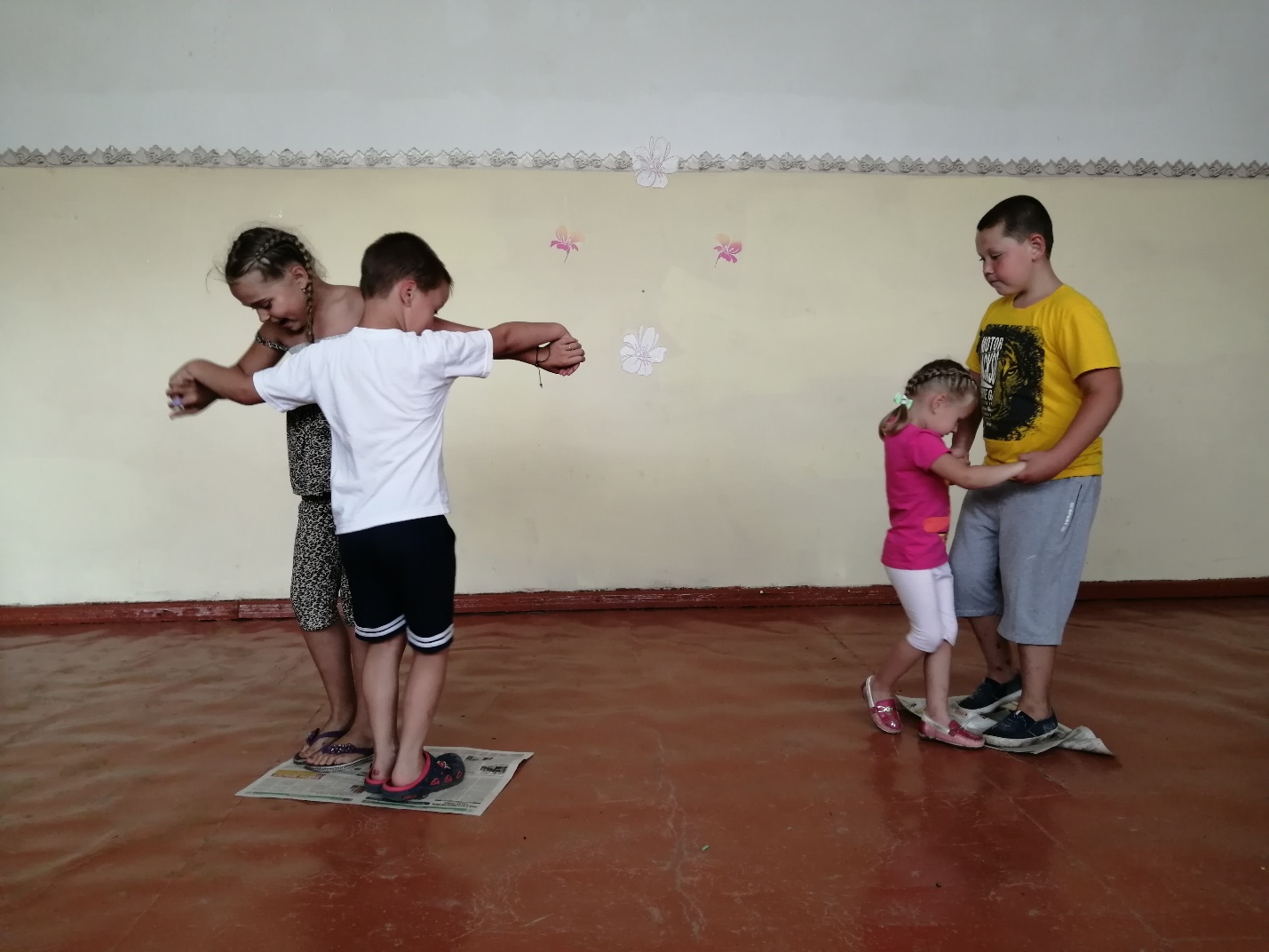 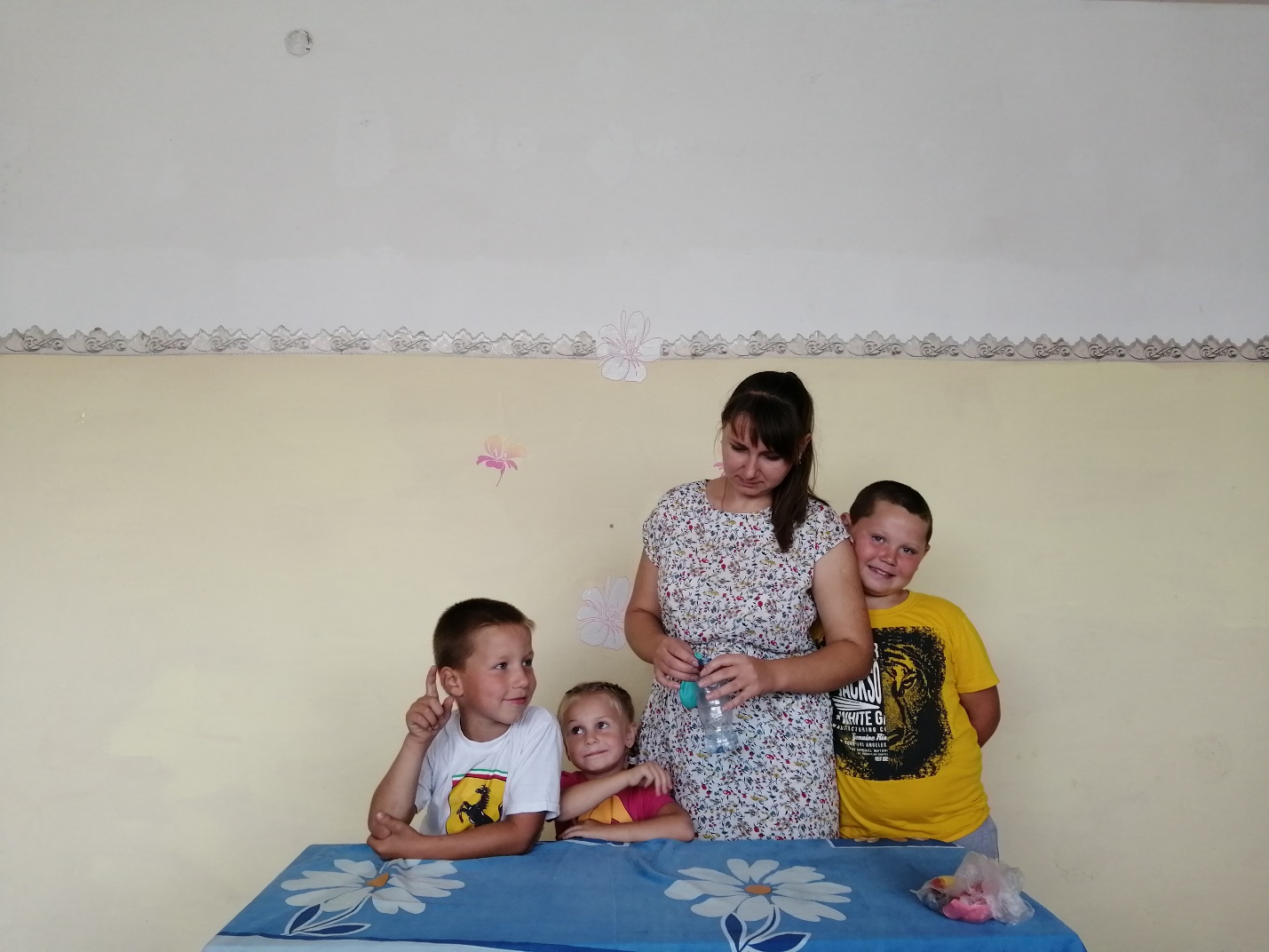 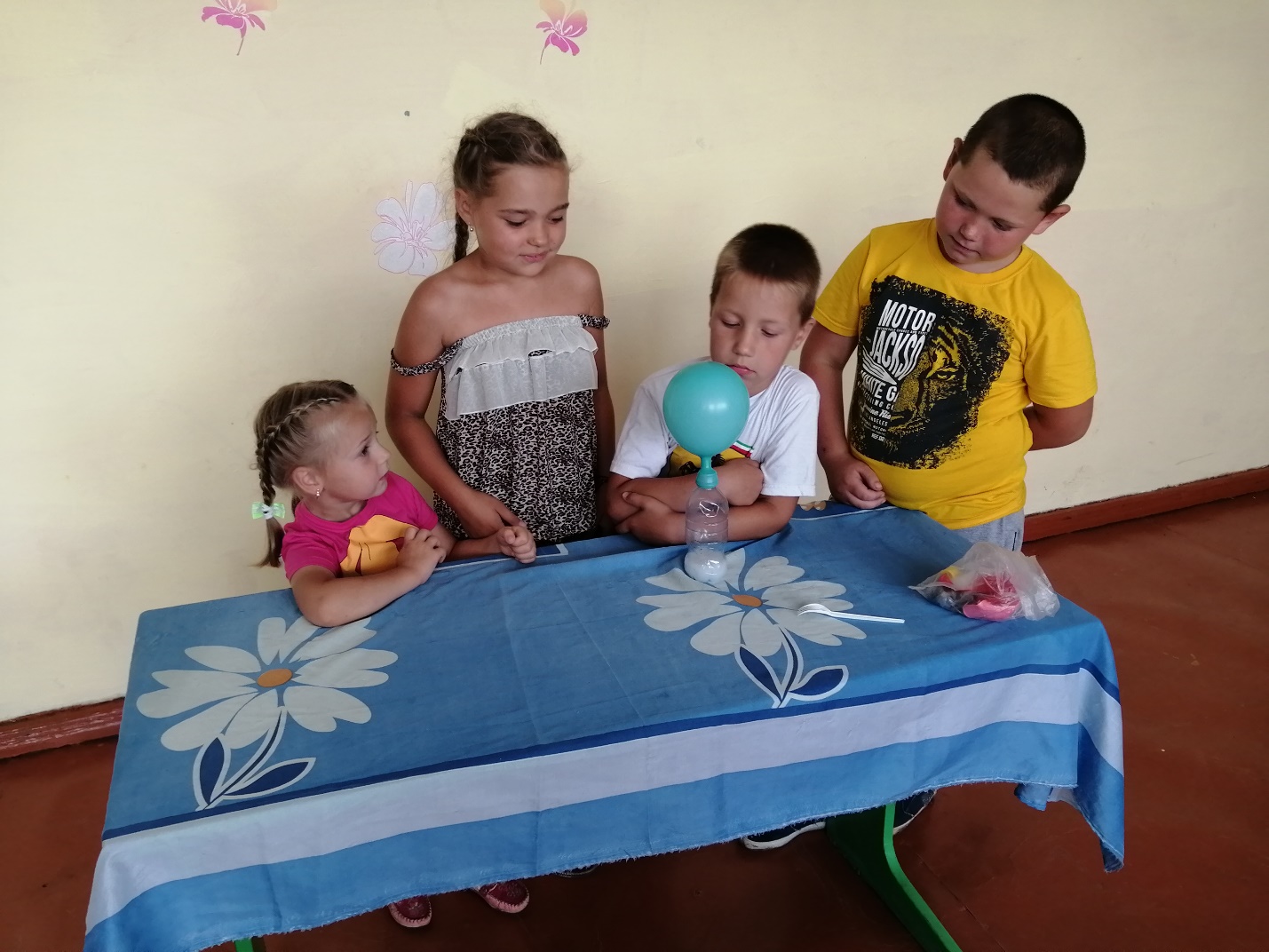 